проектВ целях своевременного выполнения мероприятий, предусмотренных планом мероприятий «дорожная карта» по созданию и функционированию Центра управления регионом Чувашской Республики, утвержденного распоряжением Администрации Главы Чувашской Республики от 30 декабря 2020 г. № 796, и сокращения срока рассмотрения обращений граждан, поступивших в порядке, установленном Федеральным законом от 2 мая 2006 г. № 59-ФЗ «О порядке рассмотрения обращений граждан Российской Федерации», п р и к а з ы в а ю:Установить сокращенный срок рассмотрения обращений граждан, поступивших в Министерство промышленности и энергетики Чувашской Республики в порядке, установленном Федеральным законом от 2 мая 2006 г.                            № 59-ФЗ «О порядке рассмотрения обращений граждан Российской Федерации», в соответствии с приложением к настоящему приказу.Контроль за исполнением настоящего приказа оставляю за собой.Исполняющий обязанности министра промышленности и энергетики Чувашской Республики			                                                   А.А. КондратьевПриложениек приказу Министерства промышленности и энергетикиЧувашской Республикиот «__» _______ 2021 г. №_______Чăваш  Республикинпромышленность  тата  энергетика  министерстви  ХУШУ _____________  ___________№Шупашкар хулиМинистерство  промышленности  и  энергетики   Чувашской  РеспубликиПРИКАЗ_____________№__________г. ЧебоксарыОб установлении сокращенных сроков рассмотрения обращений граждан, поступивших в порядке, установленном Федеральным законом от 2 мая 2006 г. № 59-ФЗ «О порядке рассмотрения обращений граждан Российской Федерации»№п/пКатегория обращенийСрок рассмотрения(календарные дни)1Качество электрической энергии у населениядо 5 дней2Технологическое присоединение к электрическим сетям до 7 дней3Безопасная эксплуатация объектов электросетевого хозяйствадо 5 дней4Электрификация СНТдо 21 дня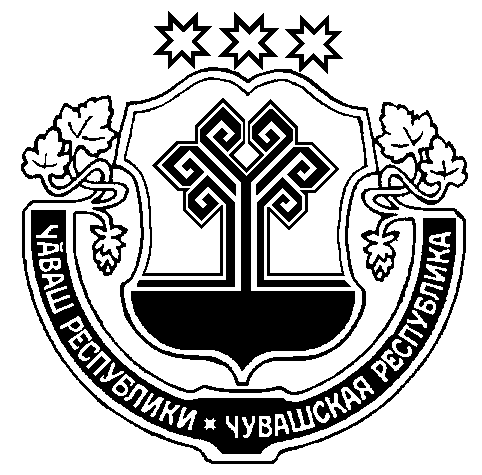 